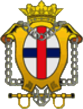 Instituto Santísima TrinidadCol. Ntra. Sra. Del RosarioPASTORAL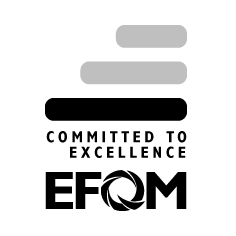 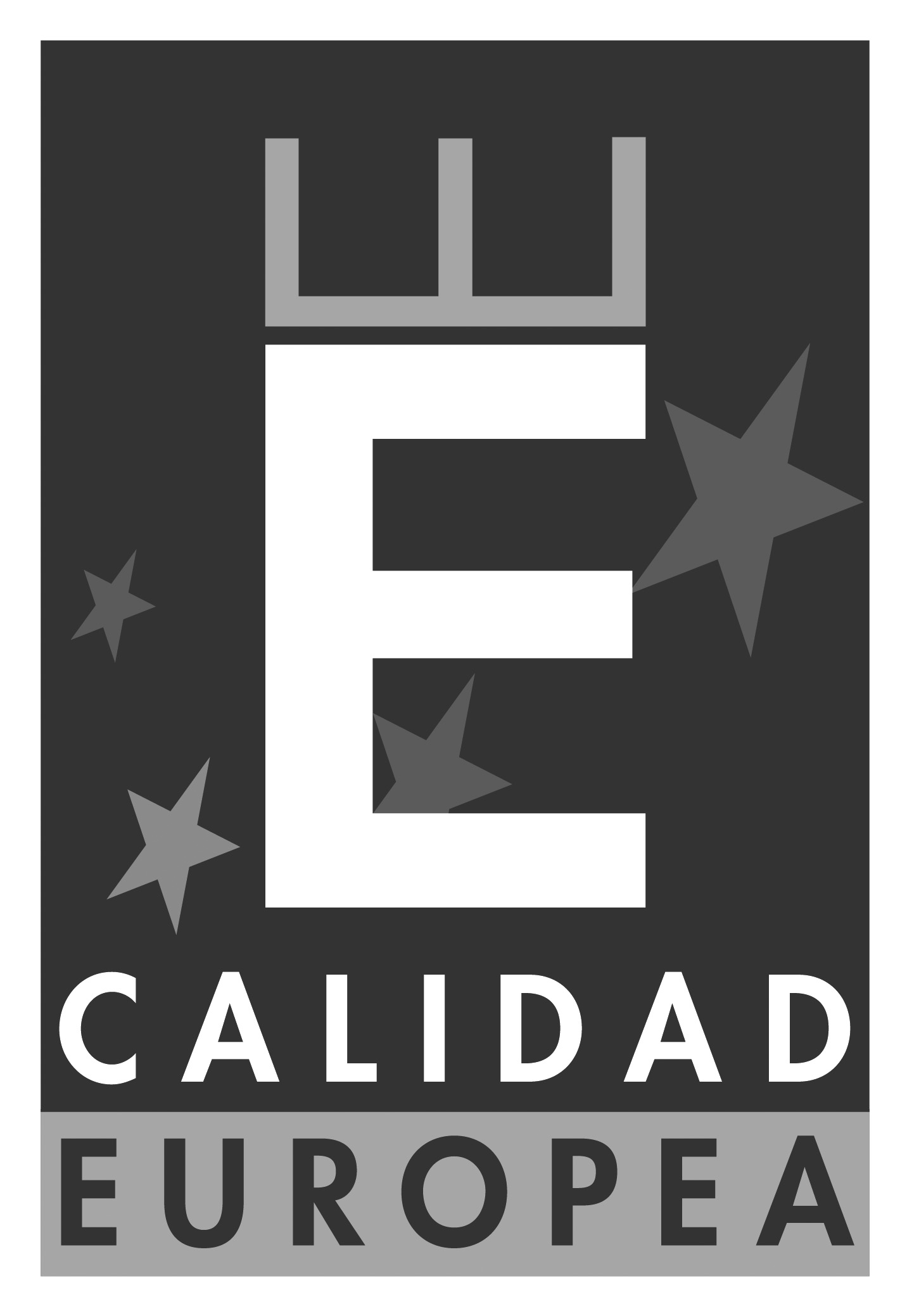 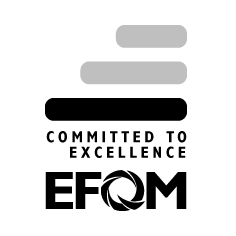 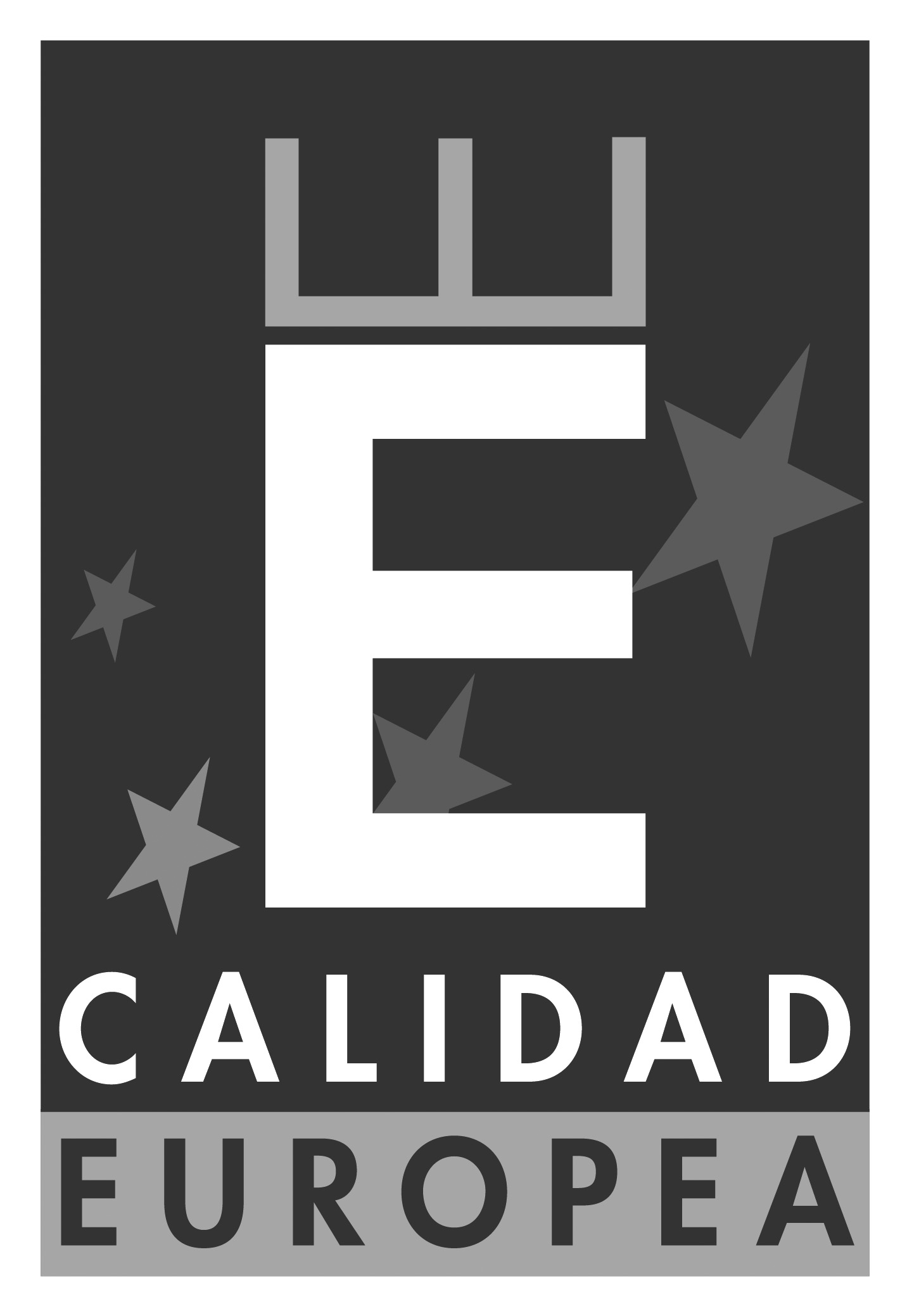 Instituto Santísima TrinidadCol. Ntra. Sra. Del RosarioSantísima TrinidadEDUCACIÓN PRIMARIA Segundo CicloLibro de oraciones.Materiales fungibles apropiados a las actividades propuestas.Video de la Santísima Trinidad.Web de nuestros colegios. Ambientación del centro: decoración de pasillos, escaleras, capilla…